Drodzy Rodzice i Opiekunowie!W przedsionku naszego Przedszkola znajduje się gablota a w niej Tablica Informacyjna z Rybkiem, na której mogą państwo śledzić jakość powietrza w danym dniu.Kolorowe tabliczki oznaczają:Umiarkowany stan powietrza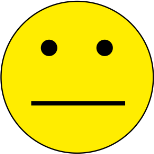 Dostateczny stan powietrza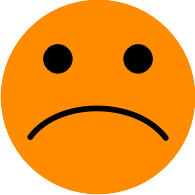 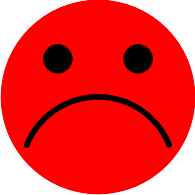 Zły stan powietrza